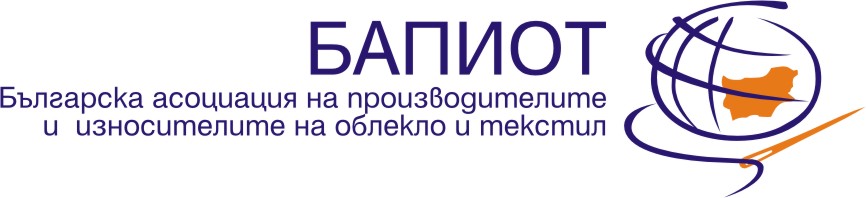 ВЪПРОСНИКБлагодарим предварително за вашия принос!
В рамките на европейския проект SESEC, в който БАПИОТ е партньор, в момента се разработва онлайн-софтуер*, с помоща на който фирмите от бранша ще могат да оценяват своята енергийна ефективност, да се сравняват спрямо другите фирми и да предприемат конкретни мерки за намаляване на енергийните си разходи. В тази връзка ви молим да дадете вашето мнение и коментари по следните точки, отнасящи се до бъдещето съдържание на софтуера:Има ли вашата фирмата сред своя персонал компетентен(ни) служител(и), които биха могли да задават в онлайн-софтуера информация относно разпределението на енергийните разходи на фирмата по отделни сегменти (производство, осветление, климатизация и т.н.) или по подпроцеси (кроене, шиене, гладене и т.н.)? Доколко е важен за вас стандартът за енергийната ефективност? По-важно ли е да се сравнявате със себе си (т.е. да следите своето развитие в тази насока) или е по-важно да се сравнявате с други конкурентни фирми от бранша (трябва да се има предвид, че сравнението с други фирми не винаги е точно поради различията в същността на енергийните разходи, например някои фирми имат климатизация, а други не).Съгласни ли сте със следната последователност при работата с онлайн-софтуера за енергийна ефективност?Задаване на процентното разпределение на на енергийните разходи по сегменти и подпроцеси;Попълване на кратък въпросник с техническа информация и информация за производството;Попълване на данни относно месечното потребление на енергия и месечното производство;Генериране на фирмен стандарт/сравнение спрямо бранша;Въвеждане на предложени от софтуера мерки за подобрение на енергийната ефективност;Следене на развитието по отношение на енергийната ефективност чрез периодична актуализация на данните;След въвеждане на всички мерки – сравнение с предварителната прогноза и добавяне на корекции;
*Софтуерът ще бъде безплатен за ползване от всички желаещи фирми.